 Debate preparation :  Persuade your colleagues! 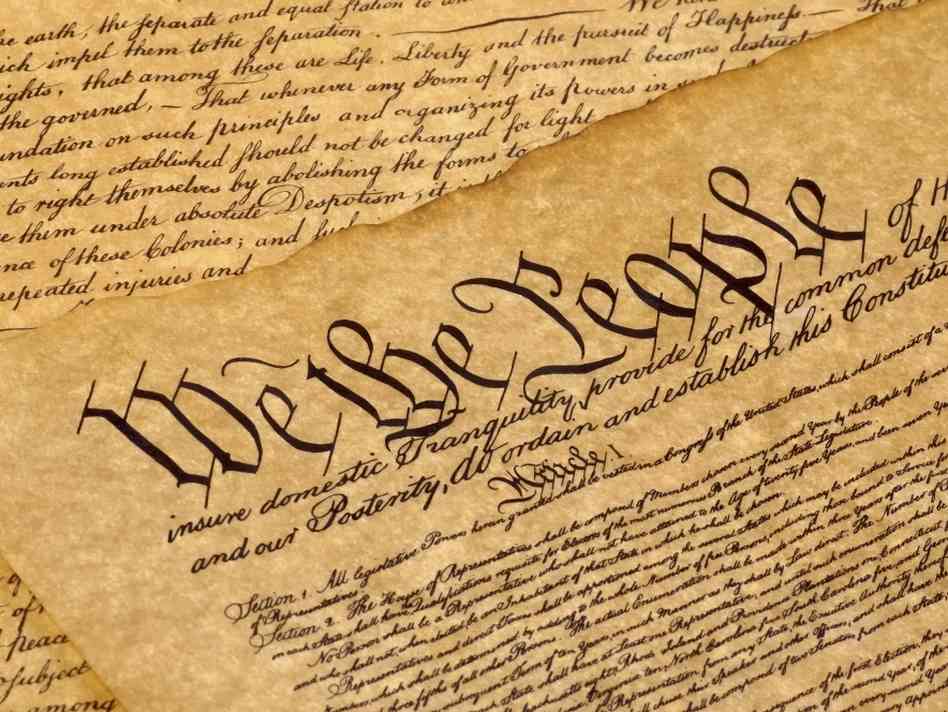 http://media.npr.org/assets/img/2010/10/25/constitution-3a6e5d963ceee4f7cd7ef448cb32e5ee8e86f7e0-s6-c30.jpgMy name is ___________________ and I represent the great state of __________________________.My esteemed colleague from ______ suggests that __________...We all believe___________ …On behalf of my state, _______, I respectfully agree/disagree.  I believe that  _______ …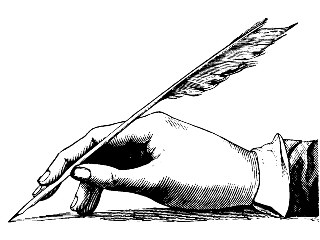 http://janeaustensworld.files.wordpress.com/2011/11/quilhand.jpgI ask for your support.	